               Начальнику отдела-                                                           старшему судебному приставу                                                           (наименование РОСП (ГОСП))                                                           ___________________________             Ф.И.О.                                                           ___________________________                                                           проживающей: адрес                                                           паспорт (серия, номер, кем и                                                                                           когда выдан)                                             ЗаявлениеДолжник (Ф.И.О.) по решению суда обязанный выплачивать алименты на содержание несовершеннолетнего (их) ребенка, начиная с (месяц, год) фактически уклоняется от уплаты алиментов. Алименты не получаю с (месяц, год).Привлечь к уголовной ответственности по ст.157 УК РФ за злостное уклонение о у платы алиментов (Ф.И.О.) должника, проживающего по адресу (если известно), работающего (если  известно).Об уголовной ответственности, предусмотренной ст.306 УК РФ за заведомо ложный донос предупреждена.Дата____________                                        Подпись____________Ст.306 УК РФЧ.1 Заведомо ложный донос о совершении преступления - максимальное наказание, предусмотренное по ч.1 лишение свободы на срок до двух лет.Ч.2 Тоже деяние, соединенное с обвинением лица в совершении тяжкого или особо тяжкого преступления – максимальное наказание, предусмотренное по ч.2 лишение свободы на срок до двух лет.Ч.3 Деяния, предусмотренные частями первой или второй настоящей ст., соединенные с искусственным созданием доказательств обвинения – максимальное наказание предусмотренное по ч.3 лишение свободы на срок д. 6-ти лет.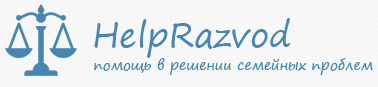 